SCOIL TREASA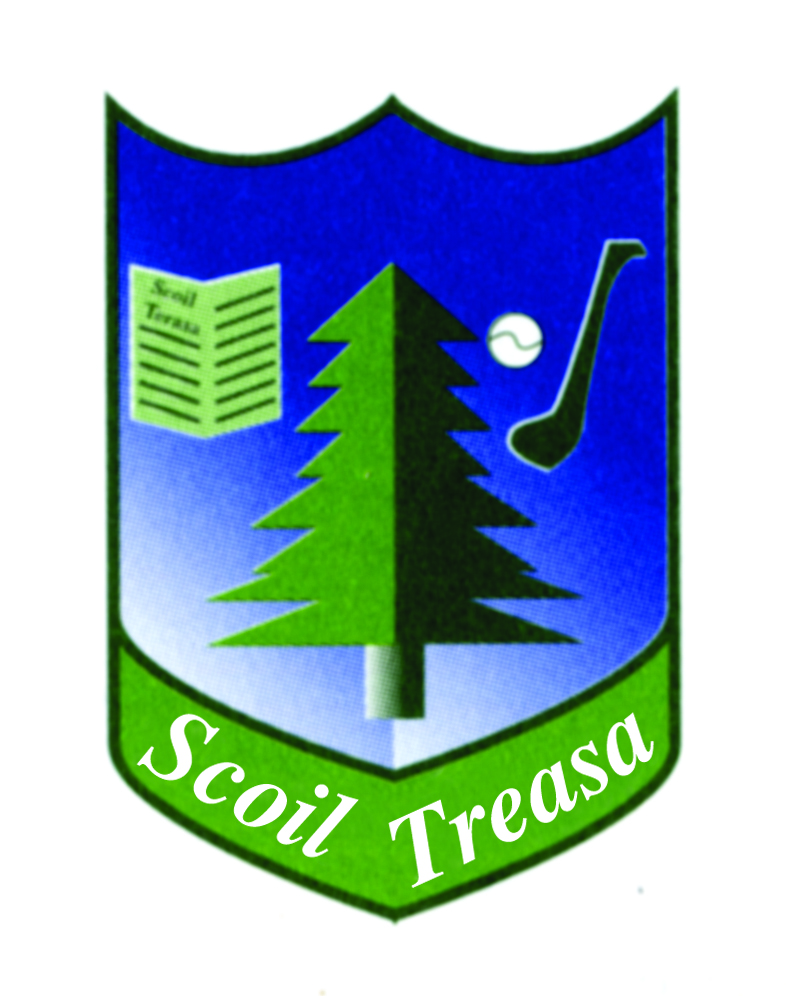 BOARD OF MANAGEMENT 2023 -2027Boards of Management of primary schools are appointed for a four year term. The term of office for new Board of Management is from 1 December 2023 to 30 November 2027. The Board manages the school on behalf of the Patron, who is Dermot Farrell, the Catholic Archbishop of Dublin, and is accountable to the Patron and the Minister for Education. The Principal Teacher is responsible for the day-to-day management of the school, including guidance and direction of the teachers, SNAs and other staff of the school, and is accountable to the Board for that Management. All Boards of Management of primary schools assuming office from 1 December 2023 onwards are required to adhere to the provisions of the “Governance Manual for Primary Schools 2023- 2027”, a copy of which can be viewed at www.education.ieThe Board of Management consists of 8 members and meets between 6 – 8 times a school year.  All meetings are held in Scoil Treasa and Fr. Peter Reilly is our Chairperson.Patron’s Nominees:			Fr. Peter ReillyMary Murray			              Principal Teacher:			Gerard O’ Meara		        Teachers’ Nominee:			Mark Walsh			Parents’ Nominees:			Ruth Kinsella								Kevin Mention			            Community Representatives:	Jackie Martin		            	            				Nathalie Ward			           Communication with the board can be made through the email chairperson @scoiltreasa.ieGerard O’ Meara, Secretary to Board of Management		November 30th 2023